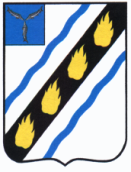 АДМИНИСТРАЦИЯСОВЕТСКОГО МУНИЦИПАЛЬНОГО РАЙОНАСАРАТОВСКОЙ ОБЛАСТИПОСТАНОВЛЕНИЕот  13.02.2023  №  65р.п. СтепноеО реализации Федерального закона от 9 февраля 2009 года № 8-ФЗ «Об обеспечении доступа к информации о деятельности государственных органов и органов местного самоуправления»	В целях реализации положений Федерального закона от 09.02.2009                      № 8 - ФЗ «Об обеспечении доступа к информации о деятельности государственных органов и органов местного самоуправления», Федерального закона от 14.07.2022 № 270 –ФЗ «О внесении изменений в Федеральный закон «Об обеспечении доступа к информации о деятельности государственных органов и органов местного самоуправления», Постановления Правительства Российской Федерации от 29.10.22 № 1934 «О требованиях к адресам электронной почты, используемым государственными органами и органами местного самоуправления» и руководствуясь Уставом Советского муниципального района, администрация Советского муниципального района ПОСТАНОВЛЯЕТ:	1. Утвердить:	- порядок обеспечения доступа к информации о деятельности администрации Советского муниципального района (приложение № 1); 	- порядок подготовки и размещения на официальном интернет-сайте администрации Советского муниципального района информации о деятельности администрации Советского муниципального района и ее органов  (приложение № 2);	- перечень информации о деятельности администрации муниципального района, размещаемой в сети Интернет (приложение № 3);	2. Руководителям структурных подразделений администрации Советского муниципального района обеспечивать своевременную подготовку и представление информации для размещения на интернет-сайте администрации Советского муниципального района в соответствии с Порядком.3. Признать утратившими силу постановления администрации Советского муниципального района: - от 23.01.2017 № 36 «О реализации  Федерального закона от 09.02.2009 года № 8-ФЗ «Об обеспечении доступа к информации о деятельности государственных органов и органов местного самоуправления»;- от 18.06.2018 № 298  «О внесении изменений в постановление администрации Советского муниципального района от 23.01.2017 № 36». 4. Контроль за исполнением настоящего постановления возложить на руководителя аппарата администрации Советского муниципального района.	5. Настоящее постановление вступает в силу со дня его официального опубликования.Глава Советского муниципального района						         С.В. ПименовУразикова А.В.5-00-42Порядокобеспечения доступа  к информации о деятельности администрации Советского муниципального района1. ОБЩИЕ ПОЛОЖЕНИЯ	1.1. Настоящий Порядок обеспечения доступа к информации о деятельности администрации Советского муниципального района (далее Порядок) разработан в соответствии с Федеральным законом от 09.02.2009    № 8–ФЗ «Об обеспечении доступа к информации о деятельности государственных органов и органов местного самоуправления» и определяет способы обеспечения доступа граждан (физических лиц), организаций (юридических лиц) и общественных объединений к информации о деятельности администрации Советского муниципального района (далее – администрация), порядок предоставления информации о деятельности администрации. 	1.2. Действие настоящего Порядка не распространяется на:	- отношения, связанные с обеспечением доступа к персональным данным, обработка которых осуществляется администрацией;	- порядок рассмотрения обращений граждан;	- порядок предоставления администрацией в государственные органы и иные органы местного самоуправления информации о своей деятельности в связи с осуществлением указанными органами своих полномочий.	1.3. Основными принципами обеспечения доступа к информации о деятельности администрации являются:	- открытость и доступность информации о деятельности администрации, за исключением случаев, предусмотренных федеральным законом;	- достоверность информации о деятельности администрации и своевременность ее предоставления;	- свобода поиска, получения, передачи и распространения информации о деятельности администрации  любым законным способом;	- соблюдение прав граждан на неприкосновенность частной жизни, личную и семейную тайну, защиту чести и деловой репутации, права организаций на защиту их деловой репутации при предоставлении информации о деятельности администрации.2. СПОСОБЫ ОБЕСПЕЧЕНИЯ ДОСТУПА К ИНФОРМАЦИИ О ДЕЯТЕЛЬНОСТИ АДМИНИСТРАЦИИ	2.1. Доступ к информации о деятельности администрации обеспечивается следующими способами:	1) обнародованием (опубликованием) информации о деятельности администрации:	- официальным опубликованием в периодическом печатном издании администрации Советского муниципального района МУП Редакция газеты «Заря»;	2) размещением информации о деятельности администрации Советского муниципального района в информационно – телекоммуникационной сети «Интернет» на официальном сайте администрации;	Администрация для размещения информации о своей деятельности использует сеть «Интернет», в которой создаёт официальные сайты с указанием адресов электронной почты, которые созданы в соответствии с требованиями, определяемыми Правительством Российской Федерации, и по которым пользователем информацией может быть направлен запрос и получена запрашиваемая информация. 	Подведомственные организации по решению органов местного самоуправления, в ведении которых находятся такие организации, создают официальные сайты, за исключением случаев, предусмотренных другими федеральными законами. В случае, если орган местного самоуправления и подведомственная ему организация не имеют возможности создать официальные сайты, информация об их деятельности может размещаться на официальном сайте субъекта Российской Федерации, в границах которого находится соответствующее муниципальное образование либо на территории которого находится соответствующая подведомственная организация. 	Информация о деятельности администраций поселений, входящих в муниципальный район, может размещаться на официальном сайте муниципального района. 	Подведомственные организации с учетом особенностей сферы их деятельности по согласованию с администрацией, в ведении которых такие организации находятся, могут не создавать официальные страницы для размещения информации о своей деятельности в сети «Интернет». 	  Администрация и подведомственные организации осуществляют размещение информации на своих официальных страницах, получают доступ к информации, размещаемой на официальных страницах, и осуществляют взаимодействие с пользователями информацией на официальных страницах с использованием инфраструктуры, обеспечивающей информационно-технологическое взаимодействие информационных систем, используемых для предоставления государственных и муниципальных услуг и исполнения государственных и муниципальных функций в электронной форме, предусмотренной Федеральным законом от 27 июля 2010 года № 210-ФЗ «Об организации предоставления государственных и муниципальных услуг», в порядке, установленном Правительством Российской Федерации.Официальный сайт - сайт в информационно-телекоммуникационной сети «Интернет» (далее - сеть «Интернет»), содержащий информацию о деятельности органа местного самоуправления или подведомственной организации, электронный адрес которого в сети «Интернет» включает доменное имя, права на которое принадлежат органу местного самоуправления или подведомственной организации;	Официальная страница - персональная страница в определенных Правительством Российской Федерации информационных системах и (или) программах для электронных вычислительных машин, соответствующих требованиям, предусмотренным статьей 106 Федерального закона от 27 июля 2006 года № 149-ФЗ «Об информации, информационных технологиях и о защите информации», созданная государственным органом, органом местного самоуправления или подведомственной организацией и содержащая информацию об их деятельности;	Официальные сайты и официальные страницы взаимодействуют с федеральной государственной информационной системой «Единый портал государственных и муниципальных услуг (функций)» (далее - Единый портал) в порядке и в соответствии с требованиями, которые утверждаются Правительством Российской Федерации; 	Размещение информации о деятельности администрации в помещениях, занимаемых структурными подразделениями администрации, обладающими правами юридического лица, обеспечивается соответствующими структурными подразделениями администрации Советского муниципального района. 	Структурные подразделения администрации вправе размещать в занимаемых ими помещениях сведения, не предусмотренные статьей 16 Федерального закона от 09.02.2009 № 8 – ФЗ «Об обеспечении доступа к информации о деятельности государственных органов и органов местного самоуправления», необходимые для оперативного информирования пользователей информацией.	3) размещением информации о деятельности администрации района в занимаемых ею помещениях.	4) Предоставление информации о деятельности администрации Советского муниципального района по запросам, осуществляемое в соответствии с разделом 3 настоящего Порядка.	5) Иные способы, предусмотренные законами, иными нормативными правовыми актами, в том числе муниципальными правовыми актами администрации Советского муниципального района.3. ПОРЯДОК ПРЕДОСТАВЛЕНИЯ ИНФОРМАЦИИО ДЕЯТЕЛЬНОСТИ АДМИНИСТРАЦИИ     	3.1. Информация о деятельности администрации предоставляется в устной форме и (или) в виде документированной информации, в том числе в виде электронного документа.     	Общедоступная информация о деятельности администрации предоставляется неограниченному кругу лиц посредством ее размещения в сети «Интернет» в форме открытых данных.	Информация о деятельности администрации может быть передана по сетям связи общего пользования в соответствии с законодательством Российской Федерации.     	3.2. Направление информации о деятельности администрации для опубликования в официальном печатном издании и размещение данной информации на официальном сайте администрации осуществляется структурными подразделениями администрации по направлениям деятельности в соответствии со сроками, установленными федеральным законодательством, законодательством Саратовской области, Уставом Советского муниципального района, иными муниципальными правовыми актами.	3.3. Граждане (физические лица), в том числе представители организаций (юридических лиц), общественных объединений, государственных органов и органов местного самоуправления, могут присутствовать на официальных мероприятиях, проводимых администрацией, в соответствии с федеральным законодательством, законодательством Саратовской области, Уставом Советского муниципального района	3.4. Организация работы по размещению информации о деятельности администрации в занимаемых ею и ее структурными подразделениями помещениях осуществляется соответствующими структурными подразделениями.	Информация для ознакомления граждан (физических лиц), организаций (юридических лиц) и общественных объединений о деятельности администрации должна содержать:	- порядок работы администрации и структурных подразделений администрации;	- сведения о размещении структурных подразделений администрации;	- график (порядок) приема граждан (физических лиц), в том числе представителей организаций (юридических лиц), общественных объединений;	- информацию (сведения) о времени приема граждан главой Советского муниципального района, его заместителями, руководителями структурных подразделений и специалистами, ведущими прием;	- установленные формы обращений и заявлений, принимаемых специалистами структурных подразделений администрации к рассмотрению в соответствии с законами и иными нормативными правовыми актами;	- иные сведения, необходимые для оперативного информирования жителей.	Данная информация размещается на информационных стендах и (или) других технических средствах аналогичного назначения.         3.5. Предоставление информации о деятельности администрации по запросу пользователей информацией осуществляется в устной и письменной форме (в том числе электронной, по сети «Интернет» через официальный сайт администрации и по адресу электронной почты) в соответствии с утвержденным порядком рассмотрения запроса о предоставлении информации о деятельности администрации Советского муниципального района.4. ПОРЯДОК ОСУЩЕСТВЛЕНИЯ КОНТРОЛЯ ОБЕСПЕЧЕНИЯДОСТУПА К ИНФОРМАЦИИ О ДЕЯТЕЛЬНОСТИ АДМИНИСТРАЦИИ	4.1. Настоящий Порядок осуществления контроля обеспечения доступа к информации о деятельности администрации Советского муниципального района разработан в соответствии с Федеральным законом от 09.02.2009        № 8 – ФЗ «Об обеспечении доступа к информации о деятельности государственных органов и органов местного самоуправления».	4.2. Контроль обеспечения доступа к информации о деятельности администрации осуществляется соответствующими заместителями главы администрации и руководителем аппарата.	4.3. Контроль соблюдения сроков направления информации о деятельности структурных подразделений администрации в официальное печатное издание и на официальный сайт администрации осуществляют руководители структурных подразделений администрации.	4.4. Контроль размещения информации о деятельности структурных подразделений на информационных стендах осуществляют руководители соответствующих структурных подразделений.	4.5. Структурные подразделения администрации включают информацию о работе с запросами (количество устных, письменных и электронных запросов по месяцам, их тематика) в отчеты о работе структурного подразделения.	4.6. Рассмотрение жалоб пользователей информацией на несвоевременное либо некачественное предоставление информации по запросу осуществляют заместители главы администрации, курирующие соответствующее направление и руководитель аппарата администрации района.Верно: Руководитель аппарата                                                И.Е. ГригорьеваПорядок подготовки и размещения на официальном интернет-сайте администрации Советского муниципального района информации о деятельности администрации Советского муниципального района и  ее органов1. Общие положения1.1. Настоящий Порядок подготовки и размещения на официальном интернет-сайте администрации Советского муниципального района информации о деятельности администрации Советского муниципального района и  ее  органов (далее – Порядок)  определяет порядок подготовки, предоставления и размещения информации о деятельности администрации Советского муниципального района (далее - Администрация) и ее органов (далее – Органы) на официальном интернет-сайте администрации Советского муниципального района (далее – интернет-сайт района), структуру и разделы сайта, права, обязанности и ответственность структурных подразделений Администрации и должностных лиц, уполномоченных на предоставление такой информации, сроки организации информационной поддержки официального интернет-сайта района. 1.2. Официальный интернет-сайт администрации района представляет собой совокупность технических, технологических и организационных решений, обеспечивающих возможность доступа физическим и юридическим лицам (далее - Пользователи) к информации о деятельности Администрации и ее органов, к документам, размещенным на интернет-сайте администрации Советского муниципального района, а также к интерактивным разделам интернет-сайта администрации района.1.3. Официальный адрес интернет-сайта администрации района: http://stepnoe-adm.ru/.1.4. Вся информация, размещаемая на интернет-сайте Администрации, является официальной, открытой и бесплатной.1.5. Информация о деятельности района размещается в соответствии с Федеральным законом от 09.02.2009 № 8-ФЗ «Об обеспечении доступа к информации о деятельности государственных органов и органов местного самоуправления». Информационные материалы интернет-сайта администрации района могут содержать иную информацию, не противоречащую Конституции Российской Федерации и действующему законодательству РФ. 1.6. Структура интернет-сайта Администрации определяется в соответствии с перечнем, определенным Федеральным законом от 09.02.2009 № 8-ФЗ «Об обеспечении доступа к информации о деятельности государственных органов и органов местного самоуправления».1.7. Информационные материалы в виде текстов, таблиц, презентаций готовятся стандартными средствами программного пакета Microsoft Office.2. Порядок подготовки и размещения на официальном   интернет-сайте администрации района информации2.1. Информация о деятельности Администрации и ее органов готовится для размещения на интернет-сайте Администрации структурными подразделениями Администрации (далее - Ответственные исполнители) в рамках своей сферы деятельности и в установленные  сроки (приложение № 3 к настоящему Постановлению).2.2. Ответственные исполнители направляют информацию в печатном виде руководителю аппарата и на электронном носителе в сектор информатизационных технологий и программного обеспечения (далее – Сектор) с подписью  руководителя соответствующего структурного подразделения.2.3.  Руководитель аппарата и заведующий сектором рассматривают и согласовывают информацию на предмет ее соответствия требованиям к общедоступной информации, подготовленную Ответственными исполнителями, в течение 1 рабочего дня с момента ее получения.2.4. После получения от Ответственных исполнителей информации и согласования заведующий сектором в течение 1 рабочего дня размещает ее на интернет-сайте администрации района.2.5. В  случае  если  размещенная  на  интернет-сайте  информация  потеряла  свою  актуальность,  Ответственный  исполнитель  сообщает  об  этом  в  письменной  форме  в Сектор.2.6. Внесение исправлений в ранее размещенную информацию и (или) удаление ранее размещенной информации на интернет-сайте администрации района осуществляется Сектором в течение 1 рабочего  со дня получения информации. 3. Ответственность за подготовку и размещение на официальном интернет-сайте администрации района информации3.1. Ответственность за своевременную подготовку необходимой информации для интернет-сайта администрации района, а также достоверность информации возлагается на Ответственных исполнителей.3.2. Ответственность за проверку информации на предмет соответствия ее общедоступной информации, а не ограниченного доступа возлагается на заведующего Сектором.3.3. Ответственность за непосредственное размещение информации на интернет-сайте администрации района возлагается на заведующего Сектором.4. Хранение информации4.1. Копии информационных материалов (документов), направленных для размещения на интернет-сайте администрации района (в том числе в электронно-цифровом виде), учитываются и хранятся в Секторе в течение 3-х лет с даты их поступления.Верно: Руководитель аппарата                 		               И.Е. ГригорьеваПеречень информации о деятельности администрации Советского муниципального района, размещаемой в сети Интернет      Верно: Руководитель аппарата					   	                                                                                   И.Е. ГригорьеваПриложение № 1 к постановлению администрации Советского муниципального района от13.02.2023 № 65Приложение № 2 к постановлению администрации  Советского муниципального района от 13.02.2023 № 65Приложение № 3 к постановлению администрации Советского муниципального района от 13.02.2023 № 65№ п/пТип информацииСтруктурное подразделение администрации, ответственное за предоставление информацииПериодичность, сроки размещения12341.Нормативно-правовые акты Администрации, включая сведения о внесении в них изменений, признании их утратившими силу, признании их судом недействующими, а также сведения о государственной регистрации нормативных правовых актов, муниципальных правовых актов в случаях, установленных законодательством Российской Федерацииотдел делопроизводства, организационной и контрольно-кадровой работы, сектор информатизационных технологий и программного обеспеченияв течение 10 рабочих дней со  дня  вступления  в  силу 2.Тексты проектов муниципальных правовых актов, внесенных в Муниципальное Собрание структурные подразделения Администрации,  подготовившие проекты нормативно-правовых актовв течение 10 рабочих дней  со  дня  направления в Муниципальное Собрание3.Порядок обжалования нормативных правовых актов и иных решений, принятых администрацией и ее органамиправовой отдел администрацииподдерживается в актуальном состоянии4.Планы работы Администрации на месяц, кварталотдел делопроизводства, организационной и контрольно-кадровой работыне позднее 3-х рабочих дней до начала реализации плана5.Программы (прогнозы) социально-экономического развитияотдел экономики, инвестиционной политики и муниципальных закупокраз в год, не позднее 10 числа следующего года6.Ежегодный  отчет  о  результатах  деятельности      Администрации отдел экономики, инвестиционной политики и муниципальных закупокежегодно, не позднее 10 марта 7.Анонсы мероприятий, проводимых Администрацией структурные подразделения администрации, ответственные за проведениене позднее 1 дня, предшествующего началу мероприятия8.Информацию о проводимых опросах и иных мероприятиях, связанных с выявлением мнения граждан (физических лиц), материалы по вопросам, которые выносятся государственным органом, органом местного самоуправления на публичное слушание и (или) общественное обсуждение, и результаты публичных слушаний или общественных обсуждений, а также информацию о способах направления гражданами (физическими лицами) своих предложений в электронной форместруктурные подразделения администрации, ответственные за проведениев  течение  одного  дня  со  дня   завершения мероприятия9. Сведения об итогах мероприятийструктурные подразделения администрации, ответственные за проведениев  течение  одного  дня  со  дня   завершения мероприятия10.Тексты  официальных  выступлений  и  заявлений руководителей органов местного самоуправления районаруководитель аппарата администрации муниципального района, заместители главы администрациив течение  10  дней  со  дня  официального выступления и заявления11.Порядок рассмотрения обращений граждан в администрацию муниципального районаотдел делопроизводства, организационной и контрольно-кадровой работыв течение 5 рабочих дней со  дня  утверждения порядка   рассмотрения   обращений   граждан12.Порядок рассмотрения запросов на получение информации о деятельности Администрации и ее органовотдел делопроизводства, организационной и контрольно-кадровой работыподдерживается в актуальном состоянии13.График приема граждан  по личным вопросам руководителями администрации Советского муниципального районаотдел делопроизводства, организационной и контрольно-кадровой работыне позднее 5 рабочих дней до начала календарного года (в случае изменений графиков, не позднее  5 рабочих дней до дня изменения)14.Обзоры  обращений   граждан,     поступивших в Администрацию, включающие информацию    о    результатах рассмотрения обращений и о принятых мерахотдел делопроизводства, организационной и контрольно-кадровой работыежемесячно, в течение первых 5 дней следующего за отчетным месяцем15.Контактная информация структурного подразделения   Администрации по       работе с       обращениями  граждан  отдел делопроизводства, организационной и контрольно-поддерживается в актуальном состоянии1234(почтовый  адрес,  адрес местонахождения, номера  телефонов, факса, адрес  электронной  почты).кадровой работы16.Сведения    о    главе муниципального района, руководителях    органов    Администрации (фамилии,    имена,    отчества,   сведения об их полномочиях (компетенции), а  также  при наличии согласия указанных лиц, иные  сведения о них)отдел делопроизводства, организационной и контрольно-кадровой работыподдерживается в актуальном состоянии17.Сведения   об    органах  Администрации:муниципального района:- наименование и структура администрации;- описание полномочий Администрации, а также перечень законов и иных нормативных правовых актов,определяющих эти полномочия); - описание компетенции, задач и функций  органов Администрации;-  контактная информация органов  Администрации (почтовый           адрес, адрес местонахождения, номера телефонов, факса, адрес  электронной  почты, ссылки  на  официальные  сайты при наличии)      руководитель аппарата администрации муниципального района, отдел делопроизводства, организационной и контрольно-кадровой работыподдерживается в актуальном состоянии18.Сведения  о  средствах  массовой   информации,      учрежденных Администрацией:- почтовые адреса, адреса электронной почты (при       наличии),   номера    телефонов       и адреса       официальных сайтов средств массовой информацииотдел по молодежной политике, физкультуре и спорту и социальным вопросамподдерживается в актуальном состоянии19.Административные регламенты         муниципальных  услуг                          руководителям структурных подразделений Администрации,  оказывающих муниципальные услугив   течение   10   рабочих       дней    со дня принятия20.Перечень  муниципальных и иных    программ,     заказчиком или исполнителем  которых   является   Администрация и ее органыотдел экономики, инвестиционной политики и муниципальных закупокподдерживается в актуальном состоянии21.Основные  сведения  о  результатах  реализации муниципальных и  иных  программ, об объеме затраченных  финансовых ресурсов      отдел экономики, инвестиционной политики и муниципальных закупокежеквартально, не позднее 10 числа следующего квартала22.Информация  о  состоянии  защиты   населения и территории района от чрезвычайных ситуаций и принятых мерах  по  обеспечению  их     безопасности, о прогнозируемых   и   возникших    чрезвычайных ситуациях, приемах и способах защиты населения от нихотдел ГО и ЧСподдерживается в актуальном состоянии23.Информация о результатах проверок, проведенных       Администрацией  и ее  органами  в  пределах  их полномочий, а также  о  результатах  проверок, проведенных     в администрации муниципального района и ее органахруководители структурных подразделений Администрации,  проводившие проверку, и структурные подразделения Администрации,  в которых проводилась проверкане позднее 5 рабочих дней  со  дня  подписания актов проверок24.Тексты и (или) видеозаписи официальных выступлений и заявлений главы района и заместителей главы администрациируководитель аппарата, отдел по молодежной политике, физкультуре и спорту и социальным вопросамв течении 2 дней с момента проведённого мероприятия25.Информация о размещении  заказов  на  поставки       товаров, выполнение работ и оказание услуг для муниципальных нужд, проводимых  Администрацией и ее органамиотдел экономики, инвестиционной политики и муниципальных закупокподдерживается в актуальном состоянии26.Статистическая информация о деятельности администрации муниципального района:- показатели социально-экономического развития района;- сведения об использовании  органами местного самоуправления района выделяемых бюджетных средств;- сведения  о  предоставленных    организациям и       индивидуальным    предпринимателям    льготах,       отсрочках,  рассрочках,  а  также  о  списании       задолженности по платежам в местный бюджетотдел экономики, инвестиционной политики и муниципальных закупок,отдел по управлению муниципальным имуществом и землейежеквартально, не позднее 20 числа следующего квартала27.1Информация о кадровом обеспечении администрации муниципального района:- порядок поступления граждан на муниципальную службу;                                                                                        - сведения о вакантных должностях муниципальной службы, имеющихся в администрации муниципального района и ее органах;2отдел делопроизводства, организационной и контрольно-кадровой работы3поддерживается в актуальном состояниив течение  3  рабочих  дней  после  объявления       имеющейся вакантной должности4- квалификационные требования к кандидатам на замещение вакантных должностей муниципальной службы;- условия и результаты конкурсов на замещение вакантных должностей муниципальной службы (в случае проведения); - номера телефонов, по которым можно получитьв течение 5 рабочих дней со дня утвержденияусловия  конкурса  размещаются  не   позднее 5       рабочих   дней   до проведения    конкурса, результаты - в течение 3  рабочих  дней  после    проведения конкурса28Информацию по вопросу замещения вакантных должностей в Администрации и ее органахподдерживается в актуальном состоянии29.Порядок   работы   комиссии   по урегулированию       конфликта интересов муниципальных служащих,  включая  порядок  подачи       заявлений  для  рассмотрения на комиссии по урегулированию конфликта интересов муниципальных служащихотдел делопроизводства, организационной и контрольно-кадровой работыв течение 5 рабочих дней  со  дня  утверждения порядка30.Информация    о    принимаемых    мерах     по       противодействию коррупции в администрации муниципального района и ее органахруководитель аппарата администрацииподдерживается в актуальном состоянии31.Информация о муниципальном районе (история, символика, Устав муниципального района)руководитель аппарата поддерживается в актуальном состоянии32.Доска почетаотдел по молодежной политике, физкультуре и спорту и социальным вопросамподдерживается в актуальном состоянии33.Инвестиционный потенциал районаотдел экономики, инвестиционной политики и муниципальных закупокежеквартально, не позднее 10 числа следующего квартала34.Сведения о приватизации муниципальной собственности (прогнозный план приватизации, исполнение прогнозного плана приватизации)отдел по управлению муниципальным имуществом и землейежеквартально, не позднее 10 числа следующего квартала35.Информация о реализации муниципального имуществаотдел по управлению муниципальным имуществом и землейподдерживается в актуальном состоянии36.Сведения о предприятиях, расположенных на территории районаотдел экономики, инвестиционной политики и муниципальных закупокподдерживается в актуальном состоянии123437.Информация о жилищно-коммунальном комплексе районаотдел промышленности, теплоэнергетического  комплекса, капитального строительства и архитектурыподдерживается в актуальном состоянии38.Перечни реестров находящихся в ведении Администрацииструктурные подразделения администрацииподдерживается в актуальном состоянии39.Образование (действующая система образования в районе, новости)управление образованияподдерживается в актуальном состоянии40.Культура (действующая сеть учреждений культуры и кино района, новости)управление культуры и киноподдерживается в актуальном состоянии41.Информация о проведении независимой оценки качества условий оказания услуг организациями в сфере культуры и образования: - сведения о формировании общественных советов по проведению НОК-   сведения о результатах НОКотдел по молодёжной политике, физкультуре и спорту и социальным вопросамв течение 5 рабочих дней со дня подписания документовв течение 5 рабочих дней со дня предоставления информации